ÖZGEÇMİŞ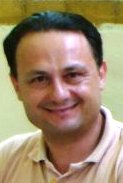 1.      Adı Soyadı: Ejdan SADRAZAMDoğum Tarihi: 24 Mart 1969Doğum Yeri: Lefkoşa – KıbrısÜnvan: Öğretim Elemanı5.      Öğretim Durumu:6.Görevler:Şiir Dostları Derneği Kurucu ve Yönetim Kurulu Üyeliği 1998-2000Kıbrıs Türk Yazarlar Birliği Yönetim Kurulu Üyeliği 20127. Süreli Yayınları1. ULUSLARARASI ETKİNLİKLER

1.1.1.a. SCI, SSCI ve AHCI listelerinde yer alan dergiler1-EGITIM ARASTIRMALARI-EURASIAN JOURNAL OF EDUCATIONAL RESEARCH,  Assessment Of Environmental Awareness And Sensitivity Of Trnc Republican Assembly Members And Staff VOLUME: 12 ISSUE: 49A PAGES: 229-242 SPECİAL ISSUE: SI PUBLİSHED: 2012 (ORTAK YAZARLI)2- Kıbrıs Ortaçağ Söylencelerine Yansıyan Özgün Toplumsal Yapı Üzerine Kısa Bir Değinim, TURKISH STUDIES DERGİSİ , Volume 7 Issue 3,2012, S. 2115-2138. (ORTAK YAZARLI)3-“Ak Sakallı Söylencesi” Bağlamında Kıbrıs’taki Alevi/Türkmen İnanç Öğelerinin Kalıntılarının İncelenmesi. Turkish Studies International Periodical For The Languages, Literature And History Of Turkish Or Turkic Volume 10/8 Spring 2015, p. 1787-1800 (ORTAK YAZARLI)4-Kıbrıs Aksakallı Efsanesi’nde Alevi-Türkmen İnanç Motifleri. Türk kültürü ve Hacı Bektaş Veli Araştırma Dergisi.Sayı 75,2015. S.77-96 (ORTAK YAZARLI)7. a. Uluslararası dergilerde yayımlanan makaleler1.1.1.b. SCI genişletilmiş listelerinde yer dergiler1.1.2. EI, NSF, CMCI, ISI Master, Econ.Lit.,ve diğer alan indeksli dergiler1- Eski ve Yeni Arasında Romansal Bir Geçişin Öyküsü , Volume 5 Issue 4, 2012, S. 183-187. ASSS (The Journal of Academic Social Science Studies), (ORTAK YAZARLI)
2- Kıbrıs Türk Toplumu'nun Kapanmasında Türk Destanlarının Rolü,Motif Akademi Halkbilimi Dergisi, 2013, (ORTAK YAZARLI)3.“Feodal Toplum Üzerine Alegorik Bir Deneme: Kıbrıs Feodal Evrim Süreci’nin Kısa Bir Çözümlemesi”, Kıbrıs Araştırmaları Dergisi-20/21, Mağusa, 20034.“Söylemoloji ya da Kullanılabilir Bir Söylem Kavramının Kuramsal Çerçevesi”, Birikim 183, Temmuz 2004, İstanbul.5. Özgürlüğün Yudumu: Commandaria, ARKEOLOJİ VE SANAT DERGİSİ, Sayı:143(Mayıs - Ağustos 2013) (ORTAK YAZARLI)6.Ortaçağda Armacılık ve Kıbrıs Armaları, ARKEOLOJİ VE SANAT DERGİSİ, Sayı:147 (Eylül-Aralık 2014) (ORTAK YAZARLI) (Türkçe-İngilizce)7.b. Ulusal dergilerde yayımlanan makaleler1.“Tapınak Şövalyelerinin Kıbrıs’taki Yargılanmaları”, Halkbilim Dergisi-52, Lefkoşa, 20042.“Kuzey Kıbrıs’ta Özbilincin Ayrıksı Duyumsanışı: Kıbrıslı Türk ve Türkiyeli Tük İmgesi Üzerine Bir Çalışma”, Halkbilim Dergisi-53, Lefkoşa 20063.“Ortaçağ’da Armacılık ve Kıbrıs Armaları” Halkbilim Dergisi-54,Lefkoşa,2007  8. Kitaplar      a. Uluslararası Kitaplar      b. Ulusal Kitaplar1- Kuzey Kıbrıs’ta Çalışan Kadın, Araştırma, KKTC Başbakan Yardımclığı Yayınları, Lefkoşa, 19962. Ülkesiz Birkaç Dilge, Şiir, Mısralık Yayınları, İstanbul, 19983. İkilikler, Şiir, Gökada Yayınları, Lefkoşa, 20004.Beşi Bir Yerde Kıbrıs Masalları, Halkbilim, Gökada Yayınları, Lefkoşa, 2004. (ORTAK YAYIN)5.Anlatım Tekniği, Üniversite Ders Kitabı, Gökada Yayınları,Lefkoşa, 2005. (ORTAK YAYIN)6.Büyülü Orman,Şiir, Gökada Yayınları, Lefkoşa, 20097.Barış Devlet ve Gelecek, Araştırma, Gökada Yayınları,Lefkoşa, 20098. Lamda, Roman, Kıbrıs Türk Yazarlar Birliği Yayınları, Lefkoşa, 20139. Pandora’nın Kutusu-Yunan Mitolojisi’ne Giriş, Üniversite Ders Kitabı,  Prometheus Yayınları, Lefkoşa, 201410. Çavma Kuşu Çocuklara Kıbrıs Masalları, Kıbrıs Türk Yazarlar Birliği, Lefkoşa, 2014. (ORTAK YAYIN)c. Editörlüğünü Yaptığım Kitaplar1.Hasan Çakmak, Sıla 4 Efsanesi, Araştırma, Gökada Yayınları,Lefkoşa, 20082.Özcan Özcanhan, Onurlu Bir Yaşamdan Dikine Kesitler, Araştırma,  Gökada Yayınları,Lefkoşa, 20109. a. Ulusal bilimsel toplantılarda sunulan bildiriler.1.“Yeni Mecmua: Bir Transformizm Örneği”, XI. Kıbatek Edebiyat Bildirileri, YDÜ, 20052.“Kuzey Kıbrıs’ta 112 Acil Servisi’nin Re-Organizasyonu”, Çağdaş Yaşam ve Trafik Sempozyumu, DAÜ, Lefkoşa, 20053.“Karpaz Yaşlı Bakım Projesi”, I. Hastane ve Sağlık Yönetimi Kongresi, YDÜ, 20079. b. Uluslararası bilimsel toplantılarda sunulan bildiriler.1. “Kıbrıs Türklerinin Uluslaşma Sürecinde Türk Destanlarının Rolü”, X. Kıbatek Edebiyat Bildirileri, Kiev, Ukrayna, 2005
2.“Osman Türkay’ın Gençlik Dönemi 1947-1951 Eserlerinde Toplumsal Öğeler”, XII. Kıbatek Edebiyat Bildirileri, Bakü, Azerbeycan, 2006
3.“Kıbrıs Ortaçağ Söylencelerine Yansıyan Toplumsal Yapı Üzerine Bir Değinim”, 12. Uluslararası Türk Halk Kültürü Sempozyumu, Üsküp Makedonya, 2007
4.“Kuzey Kıbrıs’ta Barış Söyleminin Fenomolojisi”, Uluslararası Asya ve Kuzey Afrika Çalışmaları Kongresi, İCANAS, Ankara, 200710. Projeler             a. Uluslararası11.Bilimsel Kuruluşlara ve Derneklere Üyelikleri:            a. Türkiye Folklor Araştırmaları Kurumu (Ankara). (2005 itibaren)                        b. Kıbrıs Türk Yazarlar Birliği (Kıbrıs).(1998 itibaren)12.Ödüller:1998 Genç Şair ÖdülüDereceAlanÜniversiteYılLisansUluslararası İlişkilerİstanbul Üniversitesi1990Y. Lisans Uluslararası İlişkilerİstanbul Üniversitesi1993DoktoraUluslararası İlişkilerİstanbul Üniversitesi2003